                              „Szentlélek, végy körül bennünket,                                       Szenteld meg szívünket!”	Nevezési lap3. évfolyamA versenyre jelentkező iskola:Neve:………………………………………………………………………………Címe:……………………………………………………………………………...Telefon:………………………………………………………………………E-mail:……………………………………………………………………………A versenyzők neve: ………………………………………………….A felkészítő pedagógus: Neve:………………………………………………………………………………Telefon:………………………………………………………………………E-mail:……………………………………………………………………………Jelentkezési határidő: 2024. május 10.A jelentkezési lapot a kalmandizoltanne@gmail.com címre kérjük visszaküldeni. Dátum: ………………………………......                                                                                                   …………………………………............                                                                                                               Kapcsolattartó pedagógus                              „Szentlélek, végy körül bennünket,                                       Szenteld meg szívünket!”	Nevezési lap4. évfolyamA versenyre jelentkező iskola:Neve:………………………………………………………………………………Címe:……………………………………………………………………………...Telefon:………………………………………………………………………E-mail:……………………………………………………………………………A versenyzők neve: ………………………………………………….A felkészítő pedagógus: Neve:………………………………………………………………………………Telefon:………………………………………………………………………E-mail:……………………………………………………………………………Jelentkezési határidő: 2024. május 10.A jelentkezési lapot a kalmandizoltanne@gmail.com címre kérjük visszaküldeni. Dátum: ………………………………......                                                                                                   …………………………………............                                                                                                               Kapcsolattartó pedagógus       „Szentlélek, végy körül bennünket,   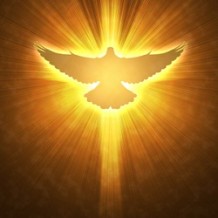        Szenteld meg szívünket!”	Kedves  3. és 4. osztályos gyerekek!Közeledik pünkösd, a Szentlélek eljövetelének és az egyház születésének ünnepe.Az ünnepi felkészülésetekhez szeretnénk hozzájárulni egy kis elmélyüléssel, együttgondolkodással érdekes szövegeken, feladatokon keresztül. Tartsatok velünk ebben a kalandban és keressétek meg, olvassátok el a nektek küldött szövegeket! Ha érdekesnek találjátok őket, akkor jelentkezzetek a versenyünkre és nézzük meg, ki tud többet a pünkösdről!A felkészüléshez ajánljuk:A Bibliából: Az apostolok cselekedetei 1. és 2. részSzépirodalmi szöveg: A tulipánná változott királyfi – magyar népmeseKósa László – Szemerkényi Ágnes: Apáról fiúra – Néprajzi kalauz (Móra Könyvkiadó)Tátrai Zsuzsanna – Karácsony Molnár Erika: Jeles napok, ünnepi szokások (MezőgazdaKiadó)Jelentkezési határidő: 2024. május 10.A versenyt online rendezzük a Redmenta felületén, amelynek feladatait 2024. május 17-én 11-től 14 óráig oldhatjátok meg 30 perces időtartamban.A versenyre 2 fős csapatok jelentkezését várjuk a 3. és 4. osztályos korosztályból, osztályonként maximum 1 csapatot nevezve a kalmandizoltanne@gmail.com e-mail címen.Nevezési díj nincs.Az eredményekről 2024. május 22-ig postai úton értesítjük a nyerteseket és küldjük az okleveleket az értékes ajándékokkal.Várunk szeretettel a pünkösdi kalandunkra: Márti néni és Tünde néni    „Szentlélek, végy körül bennünket,     Szenteld meg szívünket!”Kedves Pedagógusok, Hitoktatók!Közeledik pünkösd, a Szentlélek eljövetelének és az egyház születésének ünnepe.Az ünnepi felkészüléshez szeretnénk hozzájárulni egy kis elmélyüléssel, együttgondolkodással érdekes szövegeken, feladatokon keresztül. Tartsanak velünk ebben a kalandban, segítsék tanítványaikat a versenyre való nevezésben, felkészülésben és nézzük meg, ki tud többet a pünkösdről!A felkészüléshez ajánljuk:A Bibliából: Az apostolok cselekedetei 1. és 2. részSzépirodalmi szöveg:  A tulipánná változott királyfi – magyar népmeseKósa László – Szemerkényi Ágnes: Apáról fiúra – Néprajzi kalauz (Móra Könyvkiadó)Tátrai Zsuzsanna – Karácsony Molnár Erika: Jeles napok, ünnepi szokások (MezőgazdaKiadó)Jelentkezési határidő: 2024. május 10.A versenyt online rendezzük a Redmenta felületén, amelynek feladatait 2024. május 17-én 11-től 14 óráig oldhatják meg a gyerekek 30 perces időtartamban.A versenyre 2 fős csapatok jelentkezését várjuk a 3. és 4. osztályos korosztályból, osztályonként maximum 1 csapatot nevezve a kalmandizoltanne@gmail.com e-mail címen.Nevezési díj nincs.Az eredményekről 2024. május 22-ig postai úton értesítjük a nyerteseket és küldjük az okleveleket az értékes ajándékokkal.Várjuk szeretettel a pünkösdi kalandunkra: Fehérné Szóráth Márta és Kálmándi Zoltánné Debrecen, 2024. 04. 22.